Your recent request for information is replicated below, together with our response.I am writing to request information regarding the number of residential noise disturbances and residential noise complaints reported in Scotland between January 1st 2018 and April 18th 2023.Having considered your request, I regret to inform you that I am unable to provide you with the information you have requested, as it would prove too costly to do so within the context of the fee regulations.  As you may be aware the current cost threshold is £600 and I estimate that it would cost well in excess of this amount to process your request. As such, and in terms of Section 16(4) of the Freedom of Information (Scotland) Act 2002 where Section 12(1) of the Act (Excessive Cost of Compliance) has been applied, this represents a refusal notice for the information sought.By way of explanation, the incident recording system used by Police Scotland has no facility whereby the type of locus can be automatically identified, i.e. residential. As such, case by case assessment of all Noise incident reports, for the time period requested, would have to be carried out to establish whether the locus was residential - an exercise which I estimate would far exceed the cost limit set out in the Fees Regulations.To illustrate, for the third quarter of the 2022/23 period alone, there were 33,034 incidents categorised as ‘Noise’, each of which requiring to be individually examined. To be of some assistance, Anti-social incident statistics, including ‘Noise’, can be found on our website:- How we are performing - Police ScotlandIf you require any further assistance please contact us quoting the reference above.You can request a review of this response within the next 40 working days by email or by letter (Information Management - FOI, Police Scotland, Clyde Gateway, 2 French Street, Dalmarnock, G40 4EH).  Requests must include the reason for your dissatisfaction.If you remain dissatisfied following our review response, you can appeal to the Office of the Scottish Information Commissioner (OSIC) within 6 months - online, by email or by letter (OSIC, Kinburn Castle, Doubledykes Road, St Andrews, KY16 9DS).Following an OSIC appeal, you can appeal to the Court of Session on a point of law only. This response will be added to our Disclosure Log in seven days' time.Every effort has been taken to ensure our response is as accessible as possible. If you require this response to be provided in an alternative format, please let us know.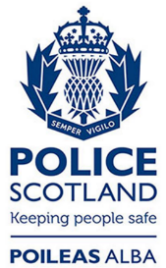 Freedom of Information ResponseOur reference:  FOI 23-1061Responded to:  4th May 2023